PENGARUH INOVASI PRODUK, GAYA HIDUP DAN CITRA MEREK TERHADAP PROSES KEPUTUSAN PEMBELIAN DAN IMPLIKASINYA TERHADAP KEPUASAN KONSUMEN (Studi Pada Konsumen Mobil Datsun Go Dan Go+ Di Dealer PT. Indomobil Nissan Datsun Bandung)SKRIPSIUntuk memenuhi salah satu syarat sidang skripsiGuna memperoleh gelar Sarjana EkonomiOlehFeiko Revoliady Robin144010382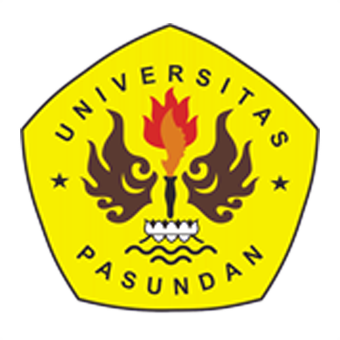 PROGRAM STUDI MANAJEMENFAKULTAS EKONOMI DAN BISNISUNIVERSITAS PASUNDAN BANDUNG2018